«Под рождественской звездой»     Рождество Христово — один из главных православных праздников.  7 января   в Новосильском доме культуры прошёл ставший уже традиционным Рождественский концерт.      Музыкальные подарки дарили  фольклорные коллективы: «Сударушки» (В.  Шорох), «Прудовские зори» (рук. В. Репкина), «Духовские родники» ( рук. Е. Букина), детская вокальная группа «Виктория» (рук.А.Тадиашвили), танцевальный коллектив «Витаминки» (рук. Л. Паплик), ВИА «ПОИСК» (рук. Ю.  Архипов),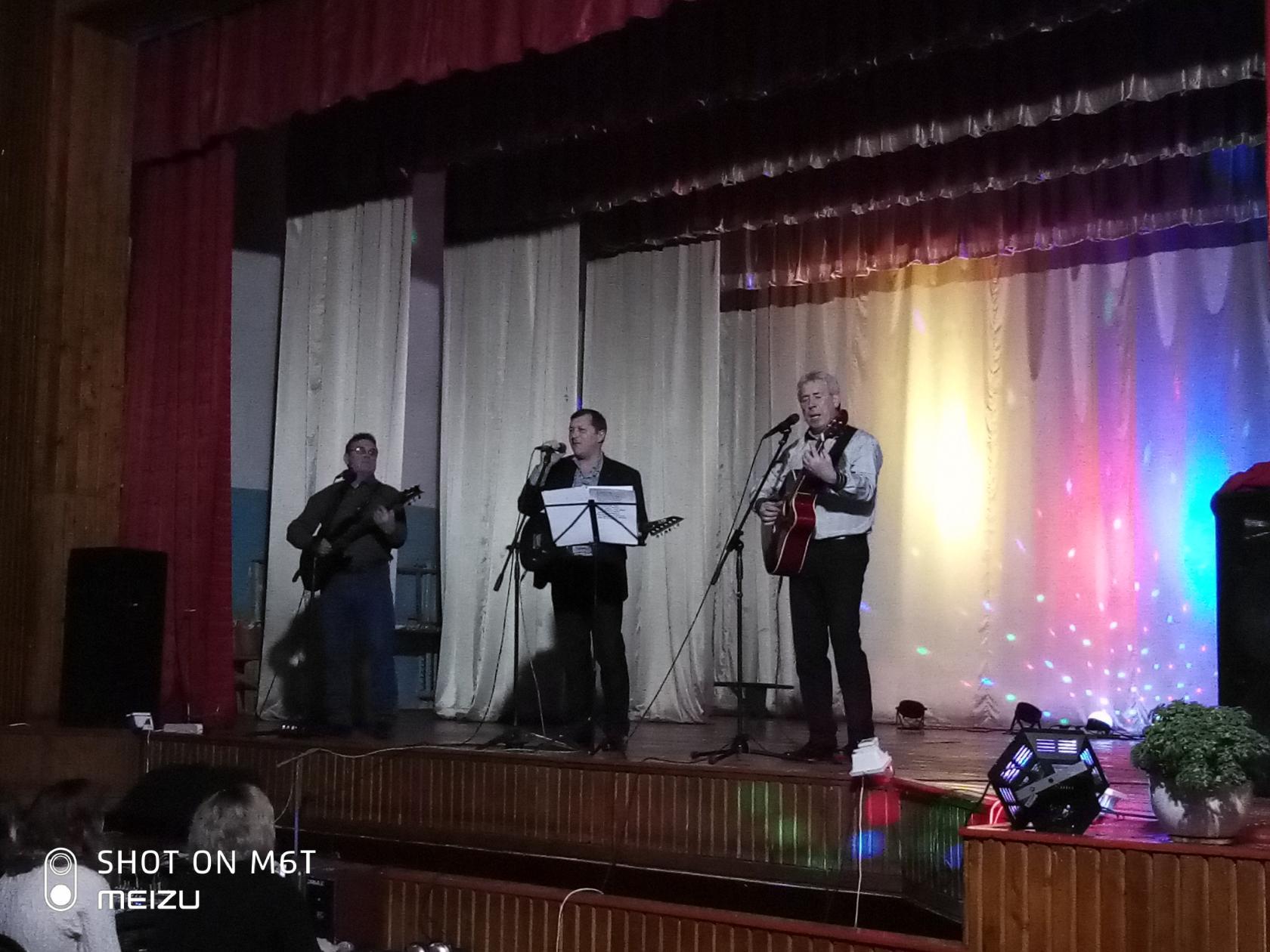  солисты: С. Изюмова, А. Тадиашвили, Н.Филина. Поздравила с праздником и подготовила  концертную программу ведущая  Л. Паплик.  Ощущение радости, добра и праздничного веселья надолго останется в памяти зрителей  и гостей нашего города. 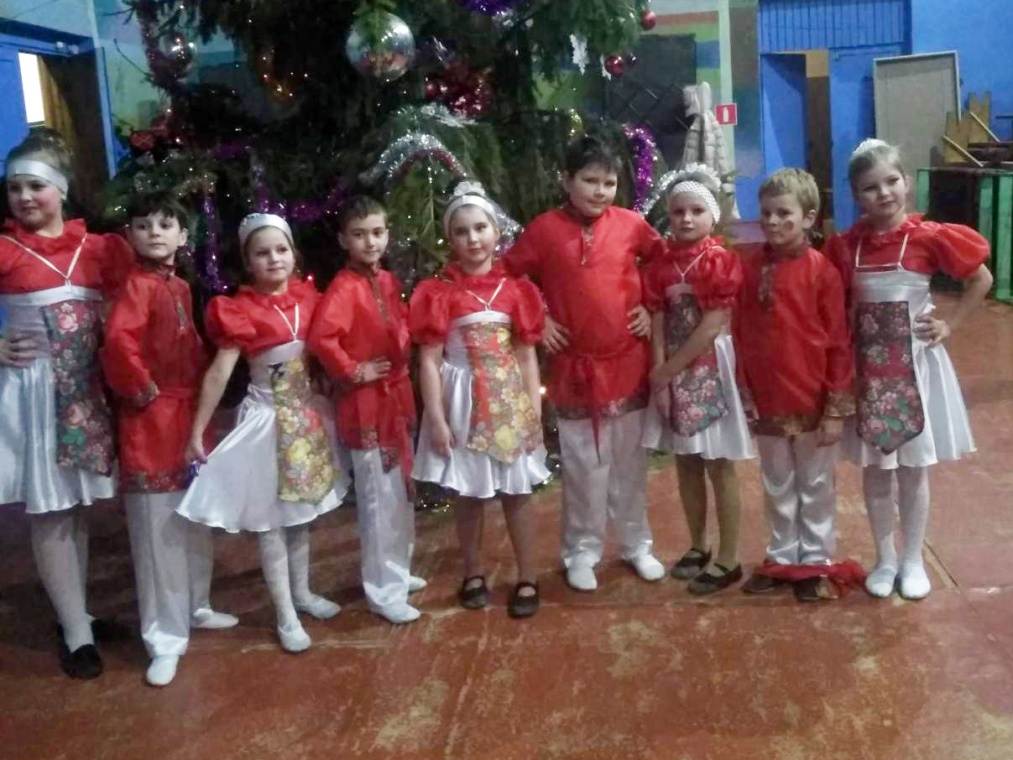 